Planungsphase Baustelle:   Projektleitung/Bauleitung:Aufsichtführende Person:_____________________________                             ________________________________Ort, Datum	Projekt-/Bauleiterin, Projekt-/Bauleiter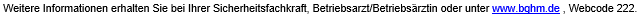 AusführungsphaseBaustelle:Projektleitung/Bauleitung:Aufsichtführende Person:_____________________________                     ______________________________Ort, Datum	Aufsichtführende PersonErledigt?JaBemerkungenBaustellenorganisationBaustellenorganisationBaustellenorganisationIst eine Gefährdungsbeurteilung für Bau- und Montagearbeiten vorhanden?Ist eine ortsbezogene ergänzende Gefährdungsbeurteilung aufgrund besonderer Gefährdungen vorhanden?Gibt es gegenseitige Gefährdungen durch weitere Firmen?Ist eine Abstimmung mit einem Sicherheitskoordinator/einer Sicherheitskoordinatorin erforderlich?Ist eine Montage-/Demontageanweisung vorhanden?Gibt es eine Baustellenordnung?Gibt es besondere Anforderungen seitens der Auftraggeberin/des Auftraggebers (Managementsystem …)?Besonderheiten: Kampfmittel, Freileitungen, Erdleitungen …Qualifikation der BeschäftigtenQualifikation der BeschäftigtenQualifikation der BeschäftigtenSind Qualifikationsnachweise für bestimmte Arbeitsmittel (Kran, Stapler, Hubarbeitsbühne …) erforderlich?Sind schriftliche Beauftragungen zum Bedienen von Geräten oder Fahrzeugen erforderlich?Sind Unterweisungen (mit praktischen Übungen) erforderlich?Werden erforderliche Betriebsanweisungen bereitgestellt?Ist arbeitsmedizinische Vorsorge erforderlich?Werden Auszubildende eingesetzt?Meldepflichten Meldepflichten Meldepflichten Ist eine Anzeige bei der BGHM erforderlich (> 80 h/10 Arbeitsschichten)?Ist eine Anzeige (Asbest, kontaminierte Bereiche, PAM) erforderlich?Infrastruktur und Erste HilfeInfrastruktur und Erste HilfeInfrastruktur und Erste HilfeGibt es einen Baustelleneinrichtungsplan?Sind besondere Verkehrswege und Aufstellflächen erforderlich?Sind besondere Montage- und Lagerflächen erforderlich?Gibt es Zugangsbeschränkungen?Werden Sanitär- und Pausenräume bereitgestellt?Sind genügend Ersthelferinnen/Ersthelfer vorgesehen?Ist ausreichend Erste-Hilfe-Material vorhanden?Erledigt?JaBemerkungenVorbereitungVorbereitungVorbereitungWurde der Basischeck Planungsphase bearbeitet?Sind Besonderheiten daraus zu berücksichtigen? Wird eine baustellenspezifische Ein-/Unterweisung durchgeführt?Sind die Arbeitsschutzdokumente für die Bauakte vorhanden?Arbeitsplätze und VerkehrswegeArbeitsplätze und VerkehrswegeArbeitsplätze und VerkehrswegeSind sichere Zugänge und Aufstiege vorhanden?Sind Arbeitsplätze gegen Absturz/Durchsturz gesichert?Sind Bodenöffnungen, Gruben und Gräben gesichert?Sind besondere Schutzmaßnahmen in engen Räumen erforderlich?Sind Gefahrenbereiche gegen unbefugten Zugang zu sichern?Arbeitsmittel (Leiter, Gerüst, Kran, Hubarbeitsbühne, hochz. PAM, elektr. Geräte, Anschlagmittel, Winden …)Arbeitsmittel (Leiter, Gerüst, Kran, Hubarbeitsbühne, hochz. PAM, elektr. Geräte, Anschlagmittel, Winden …)Arbeitsmittel (Leiter, Gerüst, Kran, Hubarbeitsbühne, hochz. PAM, elektr. Geräte, Anschlagmittel, Winden …)Sind die Arbeitsmittel geeignet, geprüft und betriebssicher?Sind die Beschäftigten gerätespezifisch unterwiesen?Ist eine bestimmungsgemäße Verwendung gewährleistet?Arbeitsverfahren (Montieren, Schweißen, Schneiden, Transport …)Arbeitsverfahren (Montieren, Schweißen, Schneiden, Transport …)Arbeitsverfahren (Montieren, Schweißen, Schneiden, Transport …)Sind gegenseitige Gefährdungen ausgeschlossen?Sind Erlaubnisscheine erforderlich?Sind Schutzmaßnahmen bei Kontakt mit Gefahrstoffen erforderlich?Persönliche Schutzausrüstung (PSA)?Persönliche Schutzausrüstung (PSA)?Persönliche Schutzausrüstung (PSA)?Ist geeignete PSA vorhanden und in ordnungsgemäßen Zustand?Wurde die PSA gegen Absturz (PSAgA) geprüft?Wurden Anschlagpunkte für die PSAgA festgelegt (von der/dem Vorgesetzten)?NotfallsituationenNotfallsituationenNotfallsituationenGibt es einen Notfall- und Alarmplan?Sind Flucht- und Rettungswege bekannt?Sind erforderliche Rettungskonzepte vorhanden (z. B. bei Benutzung von PSAgA, Befahren von engen Räumen etc.)?